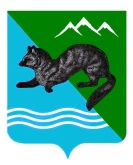 ПОСТАНОВЛЕНИЕАДМИНИСТРАЦИИ  СОБОЛЕВСКОГО   МУНИЦИПАЛЬНОГО  РАЙОНА   КАМЧАТСКОГО  КРАЯ12 февраля  2020		  	   с. Соболево                                           №27О видах и объемах оплачиваемых общественных работ, организуемых в Соболевском муниципальном районе в 2020 году, в качестве дополнительной социальной поддержки граждан, ищущих работуВ соответствии со статьей 7.2 Закона Российской Федерации от 19.04.1991 N 1032-1 "О занятости населения в Российской Федерации", пунктом 8 Положения об организации общественных работ, утвержденного постановлением Правительства Российской Федерации от 14.07.1997 N 875АДМИНИСТРАЦИЯ ПОСТАНОВЛЯЕТ:1. Определить виды оплачиваемых общественных работ, организуемых в Соболевском муниципальном районе в 2020 году, согласно приложению №1.2. Определить объемы оплачиваемых общественных работ, организуемых в Соболевском муниципальном районе в 2020 году, согласно приложению №2.3. Управлению делами администрации Соболевском муниципальном районе направить настоящее постановление для  опубликования в  районной газете «Соболевский вестник» и разместить на официальном сайте Соболевского муниципального района в информационно-телекоммуникационной сети "Интернет".4. Настоящее постановление вступает в силу после его официального опубликования (обнародования).5. Контроль за исполнением настоящего постановления возложить на заместителя Главы администрации Соболевского муниципального района, руководителя комитета по экономике, ТЭК,ЖКХ и управлению муниципальным имуществом.Глава Соболевского муниципального района                                В.И.КуркинПриложение №1
к постановлению администрации Соболевского муниципального района
от  12.02.2020 N27 Виды 
оплачиваемых общественных работ, организуемых в Соболевском муниципальном районе в 2020 году1. Архивные вспомогательные работы (работы по подготовке документов к сдаче в архив).2. Благоустройство сдаваемых жилых домов и объектов социально-культурного назначения.3. Благоустройство территории населенных пунктов.4. Вспомогательные работы на АЗС (работа оператором заправочных станций).5. Вспомогательные работы по прокладке телефонного кабеля.6. Выполнение неквалифицированных работ в сфере, жилищно-коммунального хозяйства и на предприятиях.7. Выполнение неквалифицированных работ в учреждениях социальной сферы, а также на предприятиях.8. Выполнение подсобных работ при строительстве тротуаров для пешеходов.9. Выполнение работ по бытовому обслуживанию населения.10. Выращивание посадочного материала.11. Вырубка деревьев и кустарников под линиями электропередач.12. Вырубка кустарников, деревьев, покос травы, уборка территорий от мусора, работы по вывозу мусора.13. Заготовка, переработка и хранение сельскохозяйственной продукции.14. Замена поврежденных дорожных знаков, установка недостающих ограждений.15. Земляные работы.16. Копание ям для установки барьерного ограждения.17. Мытье посуды.18. Неквалифицированная помощь поварам и выполнение работ в сфере общественного питания.19. Неквалифицированная помощь продавцам, упаковка и фасовка товаров.20. Неквалифицированные работы в сфере строительства.21. Неквалифицированные работы по подготовке и проведению промоакций.22. Неквалифицированные работы, связанные с подготовкой и проведением социальных опросов граждан.23. Обрезка веток вдоль дорожного полотна для обеспечения видимости.24. Обслуживание библиотечной сферы.25. Обслуживание музейно-выставочного комплекса.26. Обслуживание образовательных организаций.27. Общестроительные работы по строительству автомобильных дорог, мостов.28. Озеленение и благоустройство территорий.29. Оказание помощи в делопроизводстве, канцелярские работы,техническая обработка документов, работа курьером по доставке корреспонденции.30. Окраска, уборка, мойка и содержание в чистоте автобусных остановок, тротуаров.31. Организация досуга молодежи.32. Очистка от снега и льда улиц и крыш.33. Очистка от снега и льда элементов мостов и путепроводов,территории колодцев и колонок, недоступных для специальной техники.34. Погрузочно-разгрузочные работы, подсобные работы по ремонту бытовых изделий и предметов личного пользования.35. Подготовка и проведение новогодних и рождественских праздников.36. Подсобные работы в оказании ветеринарных услуг.37. Подсобные работы в различных отраслях и сферах деятельности.38. Подсобные работы в ремонте и содержании автомобильных дорог.39. Подсобные работы по благоустройству мемориалов, кладбищ, содержанию мест захоронений, зон отдыха, парков культуры, скверов.40. Подсобные работы по добыче (вылову) и переработке рыбы и морепродуктов.41. Подсобные работы по очистке от грязи, снега и льда территорий, прилегающих к жилым домам, объектам социально-культурного и жилищно-коммунального назначения, а также подсобные работы по обустройству данных территорий.42. Подсобные работы при выпечке хлеба.43. Подсобные работы при заготовке и переработке леса.44. Подсобные работы при капитальном и текущем ремонте жилищного фонда, объектов социально-культурного назначения, производственных и служебных помещений.45. Подсобные работы при переработке молока, прием молока на заводе.46. Подсобные работы при погрузке и вывозе снега.47. Подсобные работы при проведении косметического ремонта зданий и цехов.48. Подсобные работы при проведении штукатурных, малярных работ, а также иных отделочных работ.49. Подсобные работы при разборке жилых домов, зданий и сооружений социально-культурного назначения, подлежащих сносу.50. Подсобные работы при строительстве жилых домов, реконструкции жилищного фонда, объектов социально-культурного назначения.51. Подсобные работы, связанные с подготовкой к отопительному сезону.52. Подсобные, вспомогательные и другие работы при прокладке водопроводных, газовых, канализационных и других коммуникаций, проведение сельскохозяйственных работ.53. Помощь в содержании и развитии образовательных организаций дошкольного, общего, профессионального и дополнительного образования детей, организация досуга детей в учреждениях культуры, детских садах, оздоровительных лагерях.54. Работа в качестве младшего медицинского персонала в период отпусков и временной нетрудоспособности основных работников.55. Работа в организациях почтовой связи.56. Работа оператором котельной, кочегаром.57. Работа по благоустройству детских и спортивных площадок.58. Работа помощником воспитателя (младшим воспитателем) в дошкольных образовательных организациях, детских оздоровительных лагерях, а также работа на детских площадках.59. Работа секретарем, диспетчером.60. Работа смотрителем на выставках.61. Работа сторожем (вахтером).62. Работы по набору текстов, заполнению таблиц, формированию заявок.63. Работы по организации и подготовке культурно-развлекательных мероприятий, относящиеся к неквалифицированным видам деятельности.64. Разведение скота и птицы.65. Распространение печатных раздаточных информационных материалов.66. Рассыпка асфальта.67. Руководство бригадами школьников.68. Санитарная очистка леса, населенных пунктов.69. Сбор дикорастущих лесопродуктов (ягод, грибов, лекарственных растений).70. Сезонная помощь при проведении сельскохозяйственных весенне-полевых работ.71. Скашивание травы и вырубка кустарников на обочинах, откосах автомобильных дорог с уборкой порубочных остатков.72. Создание условий для деятельности учреждений социально - культурного назначения и деятельности физкультурно-оздоровительных учреждений (ремонт мебели, установка мебели, расклейка афиш).73. Сопровождение детей в образовательные организации.74. Уборка жилых и служебных помещений.75. Уборка территорий.76. Уборка урожая.77. Удаление сточных вод, сбор отходов производства и потребления в общественных местах и их вывоз, подметание и поливка улиц, автомобильных дорог.78. Установка мемориальных плит.79. Утепление дверей, окон подъездов многоэтажных домов.80. Уход за детьми, больными, престарелыми гражданами, лицами с ограниченными возможностями, инвалидами.81. Участие в проведении статистических, социологических обследований, опрос населения, работа в избирательных комиссиях, работа в период проведения спортивных соревнований, фестивалей.82. Формирование подарков для ветеранов, оформление поздравительных открыток, приглашений для участия в праздничных мероприятиях и их адресная доставка.Приложение №2
к постановлению администрации Соболевского муниципального района
от 12.02.2020 N27Объемы 
оплачиваемых общественных работ, организуемых в Соболевском муниципальном районе в 2020 годуОрганизация, обеспечивающая направление граждан для участия в общественных работахКоличество рабочих мест под общественные работыКраевое государственное казенное учреждение "Центр занятости населения Соболевского района»20